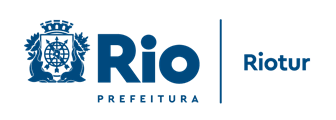 Inscrições para Rei Momo, Rainha e Princesas do Carnaval 2023 são prorrogadasA Prefeitura do Rio, por meio da Riotur, prorrogou até o dia 4 de novembro as inscrições para o concurso que vai escolher o Rei Momo, a Rainha e as duas Princesas do Carnaval 2023. O prazo inicial para os candidatos à Corte Real do Carnaval carioca se inscreverem era o dia 7 de outubro. A prorrogação está publicada no Diário Oficial do Município desta segunda-feira (10/10).Os candidatos interessados podem fazer a inscrição na sede da Riotur (Avenida das Américas, 5.300 / 3º andar – Cidade das Artes – Barra da Tijuca), das 10h às 17h. A ficha de inscrição e as regras do concurso podem ser obtidas no e-mail riotur.inscricoesreierainha23@gmail.com. Os requisitos básicos para participar do concurso são: ser morador da cidade do Rio de Janeiro e ter o ensino fundamental completo. A idade para rainha e princesas vai de 18 a 45 anos. Já para o Rei Momo é de 18 a 60 anos. Os candidatos têm que ter o domínio do samba no pé, simpatia e espírito carnavalesco.As etapas de seleção do concurso são abertas ao público e acontecem gratuitamente na Cidade do Samba. A data prevista para a Comissão Julgadora e o voto popular decidirem os finalistas é no dia 9 de dezembro.A premiação para os primeiros colocados será em dinheiro, no valor de R$35 mil. A segunda e terceira colocadas no concurso de rainha recebem R$25 mil e o segundo lugar para Rei Momo leva R$5 mil.Os mandatos de Rei Momo, Rainha e Princesas do Carnaval terão início após a coroação dos vencedores e terminam no dia 27 de fevereiro de 2023. Durante este período eles passam a representar o Rio em eventos oficiais do Carnaval.Assessoria de Comunicação Riotur2088-0009 / 0006